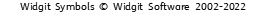 Photo attachment……………………………….. Pen Portrait……………………. Class……………………………….. Pen Portrait……………………. Class……………………………….. Pen Portrait……………………. Class……………………………….. Pen Portrait……………………. ClassBarriers to Learning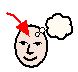 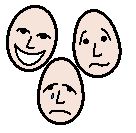 Personality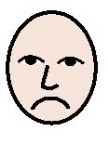 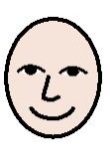 Likes and Dislikes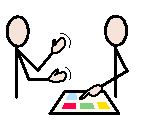 Communication and How to Help me LearnBehaviour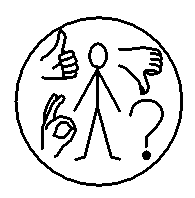 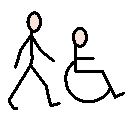 Physical 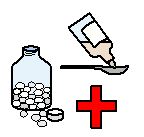 Personal needs and medical